Week Beginning 11/5/20                                                                                                                                                           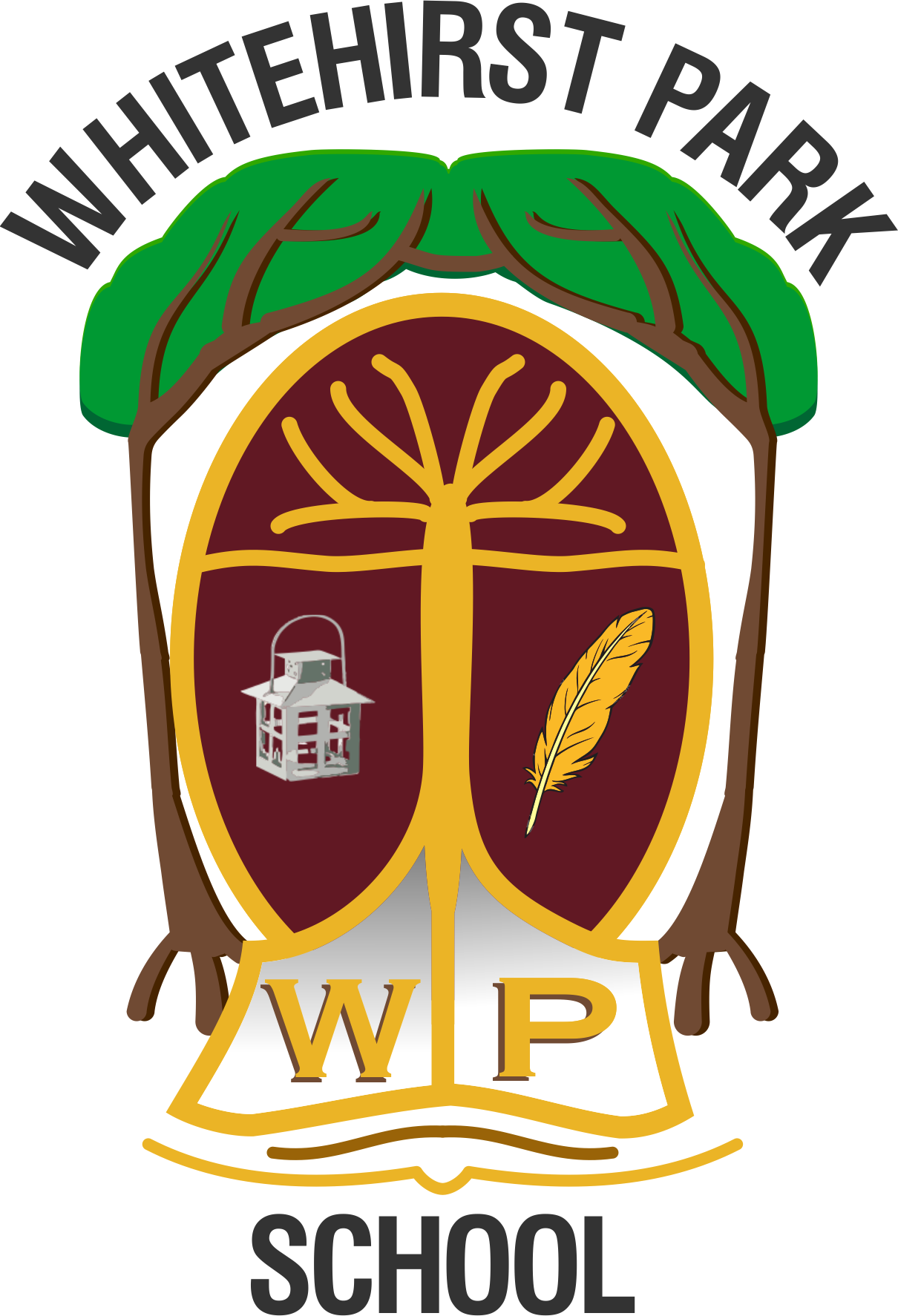 LiteracyNumeracyHealth and WellbeingMondayNewsWrite your news and draw a picture.You can login to Teams and share news with your friends too.Tricky wordsWe will check you know some of your phase 4 and 5 tricky words to spell without looking.1.when, 2.out, 3.oh, 4.Mrs, 5.peopleWrite out each word 3 times in your very best joined handwriting. Remember the o starts like a c then goes round to join with a bump. Tail of the p should be under the line.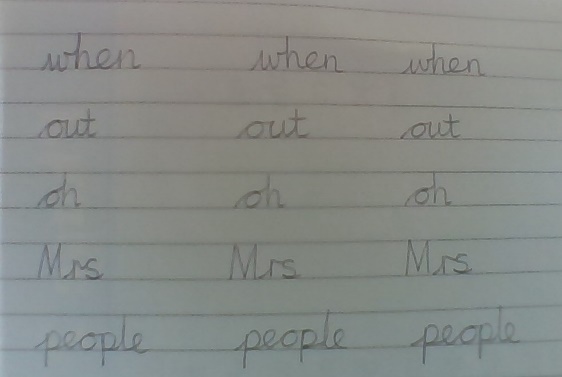 NumeracyWhen we were in school we were learning to count forwards and backwards in 2s, 3s, 5s and 10s. Watch the following video clips 2shttps://www.youtube.com/watch?v=vmM8PQD3Xqg&safe=active3shttps://www.youtube.com/watch?v=7cYmfW3ApLw&safe=active5shttps://www.youtube.com/watch?v=VsNcbbSvFDs&safe=active10shttps://www.youtube.com/watch?v=ct_gPYElVBU&safe=activeComplete the worksheet for your group to fill in the missing numbers. Joe Wicks Workout – 9:00am YouTubehttps://www.youtube.com/user/thebodycoach1TuesdayPhonics/ HandwritingTalk about the spelling pattern then practise reading them and being able to write them. Use this as handwriting practise remembering how to join your letters. Tails go under the line and tall letters touch the top of your line. Choose one of the following spelling activities to practise your words:3 times, rainbow writing, fancy writing, pyramid spelling eg.Frog =  f          fr         fro      frogBadgersRead high frequency words: water, where, dayi soundfin, tin, milkman, sticker, fishfinger, stickEveryone elseRead high frequency words: house, about, peopleoy sound usually comes at the end of a word and oi would be in the middle of a word.https://www.youtube.com/watch?v=aodJQr-WJLk&safe=activeBoy, toy, enjoy, annoy, destroy, royal, joySumdog spelling assessment can be completed any time after you have completed your spelling words. You have until Friday. Good luck!https://www.sumdog.com/user/sign_inNumeracyComplete the Twinkl worksheet on counting in 2s, 5s and 10sCount and Do Exercise Toohttps://www.youtube.com/watch?v=q_yUC1NCFkE&safe=activehttps://www.youtube.com/user/thebodycoach1French and Spanishhttps://www.linguascope.com/username: kilwinningpassword: cumbrae20Login to this wonderful website shared to us from the 1+2 languages group. I suggest starting from Beginners level and working your way through the lessons each week. Last week I learned the Spanish colours since this was something new. You will be addicted in no time.WednesdayReadingChoose a BugClub book to read and remember to answer the bug quizzes. Look back at the text to find the answer, don’t just guess! Your book won’t be marked complete unless you finish the quizzes. https://www.activelearnprimary.co.uk/login?c=0Choose an activity from the Literacy grid on our blogFirst Level – Literacy Home LearningNumeracyhttps://www.youtube.com/watch?v=6RHvIUry_uc&safe=activeNow write out your 2 times table 2x0 =0       2x1 =2      2x2 =4      2x3 =6     2x4 =82x5 =10     2x6 =12    2x7 =14     2x8 =16   2x9 =182x10 =20   2x11 =22   2x12 =24Practise on TopMarks Hit the Buttonhttps://www.topmarks.co.uk/maths-games/hit-the-buttonThis week’s assessmenthttps://www.sumdog.com/user/sign_inCosmic Yogahttps://www.youtube.com/user/CosmicKidsYogaThursdayWritingToday you will be using your notes from the CBeebies clip, to write a fact file about the lifecycle of a butterfly. Here is the video to remind you.https://www.youtube.com/watch?v=a75Jqde8k1I&safe=active You can use the sheet on our blog page or make up your own style of fact sheet.Why not learn about other minibeasts and write about them too?RememberCapital letters, finger spaces and best joined handwriting.Use the word bank to help with spelling and check your sentence makes sense.NumeracyCopy out your 5 times table and practise on TopMarks5x0 =0       5x1 =5       5x2 =10      5x3 =155x4 =20    5x5 = 25    5x6 =30      5x7 =355x8 =40    5x9 =45     5x10 =50    5x11 =555x12 =60https://www.topmarks.co.uk/maths-games/hit-the-buttonChoose an activity from the Home Learning Numeracy grid on the blog page Click the follow linkFirst level Numeracy Home LearningMindfulness colouringhttps://www.mombooks.com/mom/online-activities/There is lots to choose from twinkl too.FridayReadingChoose an activity from the reading grid to complete.You can use the same BugClub book from Wednesday to give you more practise at reading with fluency and expression or choose a new book either from BOOKS BOOKS BOOKS page, BugClub or one of your own.NumeracyCopy out your 10 times and practise on TopMarks Hit the Button10x0 =0        10x1 =10        10x2 =20        10x3 =3010x4 =40      10x5 =50       10x6 =60        10x7 =7010x8 =80      10x9 =90       10x10 =100     10x11 =11010x12 =120Try your 2, 5 and 10 times tablesCan you beat your score?https://www.topmarks.co.uk/maths-games/hit-the-buttonHave you finished your Sumdog assessment?Friday Fun choosing!Minibeasts topic on Blog page Play Outside (in the garden)/ Lego/ Construction/ Drawing/ Reading.  You decide!You might want to choose something to learn to draw from Art for Kids Hubhttps://www.youtube.com/user/ArtforKidsHub/videos